ALOJAS NOVADA DOME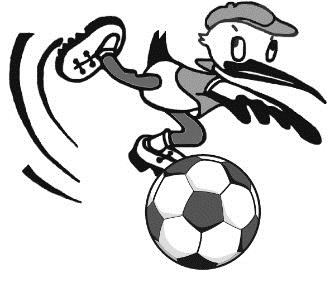 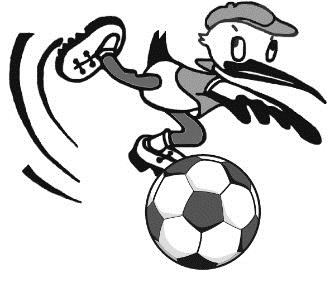 ALOJAS  NOVADASPORTA  SKOLAReģ. Nr. 4371902426, Lielā ielā 7, Staicelē, Alojas novadā, LV-4043, Latvijā                                         Tālr.: 64023031; fakss: 64023036; e-pasts: vjfc.staicele@aloja.lvAlojas novada sporta spēļu – 2020 NOLIKUMSMērķis un uzdevumiMērķi ir: Veicināt veselīgu un aktīvu dzīvesveidu; Veicināt interesi un vēlmi sportot; Veicināt novada iedzīvotāju saliedētību un sadarbību.Uzdevumi ir:Nodrošināt sporta spēļu dalībniekiem iespēju piedalīties dažāda veida sporta aktivitātēs;Nodrošināt aktīvu brīvā laika pavadīšanu.Organizācija un vadībaOrganizē Alojas novada sporta skola.Sacensību galvenais tiesnesis Ineta Vladimirova.Laiks un vietaLaika posmā no 01.08.2020 līdz 26.08.2020 komandas veic komandu disciplīnu “kilometru krāšana”2020. gada 29. augusts, plkst. 12.00. Reģistrēšanās no plkst.11.00.Vilzēnu sporta laukumāDalībniekiAlojas novada iedzīvotāji, novadā strādājošie, novadā esošie uzņēmumi, to ģimenes un ciemiņi.Citu novadu pārstāvji.Dalībai sporta spēlēs dalībnieki izveido komandu un aizpilda pieteikumu (skatīt pielikumā).Dalībnieku sadalījums grupās:Individuāli:Bērni līdz 10 gadu vecumam;Jaunieši no 11 līdz 15 gadu vecumam (dala grupās: zēni un meitenes);Pieaugušie no 16 gadu vecuma (dala grupās: vīrieši un sievietes);Seniori no 60 gadu vecuma.Komandas.Reģistrācija Komandu pieteikšanās “Kilometru krāšanai” līdz 31. jūlijam plkst. 16.00 iesūtot pieteikumu e-pastā.Komandu pieteikšanās klātienes sacensībām līdz 27. augustam plkst. 16.00 aizpildot un iesūtot pieteikuma veidlapu uz norādīto e-pastu. (skat.  Pielikumu)Sporta spēļu disciplīnasKomandu sacensības:Pludmales volejbols; (2:2)“Traktora vilkšana” (1+1 - 1 vīrietis 1 sieviete )Stafete; (5)Foto orientēšanās (2)Sacensības komandu kapteiņiem (1)Kilometru krāšana (visa komanda)Individuālās sacensības:Šautriņu mešana;Basketbola metieniFoto orientēšanāsStiprais vīrs un stiprā sieva“Traktora vilkšana”KrossSacensības senioriem:Šautriņu mešana;Basketbola metieniSaimnieka un saimnieces stafeteFoto orientēšanās“Krikets”Asie prātiSacensības bērniem:Kross Stafete ar vecākiemMešana mērķīLēcieni ar lecamauklu;Lēcieni ar maisuVērtēšana un kopvērtējumsKomandu sacensības notiek 6 (sešos) sporta veidos. Kopvērtējumā vērtē visos 6 sporta veidos iegūtos rezultātus.Par katru sporta veidu komandas iegūst vietai atbilstošu punktu skaitu.Kopvērtējumu sastāda komandu sporta veidā iegūto punktu summa.Par izcīnīto vietu katrā sporta viedā komanda kopvērtējumā saņem attiecīgi punktus: 1.v.-1 p., 2.v.-2p., utt. Punkti dienas laikā summējas. Uzvar komanda, kura izcīnījusi vismazāko punktu skaitu. Ja vairākām komandām ir vienāds punktu skaits, tad uzvar tā komanda, kurai ir visvairāk 1. vietas. Ja vēl punktu skaits ir vienāds, tad skatās pēc 2. vietas utt. Ja punktu skaits joprojām ir vienāds, tad komandu kapteiņiem tiek dots papilduzdevums, pēc kura rezultātiem nosaka uzvarētāju.Ja komanda kādā sporta veidā nepiedalās, tad tā kopvērtējumā iegūst par 1 punktu lielāku punktu skaitu nekā komandu skaits sacensībās. Senioru grupā sievietes un vīrieši tiek vērtēti kopā.Bērnu grupā zēni un meitenes tiek vērtēti kopā.Strīdu izšķiršanas kārtība un piezīmju izteikšanaTiesnešiem vienmēr taisnība.Strīdus šķir galvenais tiesnesis.Tiesnešu tiesībasTiesnešiem ir tiesības izteikt komandai aizrādījumus par nesportisku vai neētisku rīcību, lūgt nomainīt komandas dalībnieku konkrētajā sporta disciplīnā, diskvalificēt komandu, ja tā neievēro izteiktās tiesnešu piezīmesDalībnieku atbildībaKatrs dalībnieks ir morāli un materiāli atbildīgs par nodarīto kaitējumu pasākuma norises vietai, aprīkojumam, sporta spēļu dalībniekiem un organizatoriem.Katrs dalībnieks ir atbildīgs par savu veselības stāvokli, apliecinot to ar savu parakstu pieteikuma anketā. Katrs dalībnieks ir atbildīgs par savām personiskajām mantām un to apliecina ar parakstu pieteikuma anketā.Komandas kapteinis ir atbildīgs par komandas komplektēšanu tā, lai dalībnieki nedublētos disciplīnām, jo var sanākt paralēlas spēles, dēļ kurām komanda var iegūt tehnisko zaudējumu.Komandu vai tās atsevišķus dalībniekus var diskvalificēt galvenais tiesnesis par:sporta spēļu reglamenta neievērošanu;sporta spēļu tiesnešu vai organizatoru norādījumu neievērošanu;vispārējo pieklājības un ētikas normu neievērošanu;atrašanos alkoholisko vai narkotisko vielu reibumā sporta spēļu laikā.Komandas pienākumi11.1.Ierasties norādītajā sporta spēļu norises vietā, prezentējot komandas vienoto tēlu, piemēram, kopīgās formās, vienojošos vizuālos elementos u.c.11.2.Godprātīgi piedalīties sacensībās, cienot tiesnešu lēmumus.Apbalvošana12.1.  Notiek sporta spēļu noslēgumā.12.2. Apbalvo komandas un individuālo sacensību uzvarētājus, kuri kopvērtējumā ieguvuši 1.-3. vietu.Nolikuma grozīšanas kārtība13.1. Organizētāji ir tiesīgi grozīt nolikumu, par to iepriekš brīdinot sporta spēļu dalībniekus.Alojas novada sporta spēļu – 2020sporta veiduNOTEIKUMIPLUDMALES VOLEJBOLSSacensības notiek pēc pastāvošajiem pludmales volejbola noteikumiem. Spēles laikā uz laukuma atrodas 2 dalībnieki. Izspēles kārtība tiks noteikta sacensību dienā uz vietas, atkarībā no komandu skaita. Spēle notiek līdz 15 punktiem, līdz 2 setu uzvarai. Ja jāspēlē 3 sets, tad sets norisinās līdz 11 punktiem.  Ja komandām ir vienāds punktu skaits, tad uzvarētāju nosaka pēc mazajiem punktiem visās spēlēs. “TRAKTORA VILKŠANA”Piedalās 2 dalībnieki. Komandai jāaizvelk “traktors” no starta līdz finiša līnijai.Uzvar komanda, kura ir aizvilkusi “traktoru” pāri finiša līnijai visātrāk STAFETEPiedalās 5 dalībnieki. Noteikumi tiks izskaidroti sacensību dienā. Uzvar komanda, kura veikusi stafeti visātrāk. FOTO ORIENTĒŠANĀSKatrai komandai tiek izsniegta maršruta karte ar kontrolpunktiem, to apzīmējumiem un fotogrāfiju lapa.Komandas uzdevums – saplānot maršrutu tā, lai var atrast visus kontrolpunktus pēc iespējas ātrāk un nofotografēties pie objekta. Objektu atrašanas metodes ir pašu dalībnieku pārziņā – atļauts izmantot internetu, sazināties ar draugiem, komunicēt ar cilvēkiem uz ielas un veikt citas līdzīgas darbības.Komandas rezultātu nosaka atrasto objektu skaits un laiks, kas pavadīts, meklējot objektus.SACENSĪBAS KOMANDU KAPTEIŅIEMPiedalās komandu kapteiņi. Dalībnieki veic gan praktiskus, gan teorētiskus uzdevumus. Noteikumi tiks izskaidroti sacensību dienā. Uzvar komanda, kuras kapteinis ir ieguvis visvairāk punktu.KILOMETRU KRĀŠANAPiedalās visa komanda laika posmā no 01.08.2020 līdz 26.08.2020. Dalībnieki noteiktajā laika posmā veic dažādas distances skrienot vai ejot. Rezultātu iesūta distances veikšanas dienā, fiksētus viedierīcēs vai tālruņu aplikācijās.  Rezultātus līdz 27.08.2020 jāiesūta uz e-pastu sporta.skola@aloja.lv,  norādot fiksēto rezultātu (attēls, bilde), komandas nosaukumu un vārdu, uzvārdu. Uzvar komanda, kura ir pieveikusi lielāko distanci rēķinot vidējo attālumu uz 1 personu.ŠAUTRIŅU MEŠANAIndividuālās sacensības. Sacensības notiek pēc vispārējiem šautriņu spēles noteikumiem. Notiek zēnu, meiteņu, sieviešu, vīriešu un senioru grupās.BASKETBOLA METIENIIndividuālās sacensības. Katrs dalībnieks izpilda 12 metienus no 6 dažādām vietām. Par katru precīzo metienu tiek iegūts punkts.Notiek zēnu, meiteņu, sieviešu un vīriešu grupās, senioru grupās.FOTO ORIENTĒŠANĀSIndividuālās sacensības. Katram dalībniekam tiek izsniegta maršruta karte ar kontrolpunktiem, to apzīmējumiem un fotogrāfiju lapa. Uzdevums – saplānot maršrutu tā, lai var atrast visus kontrolpunktus pēc iespējas ātrāk un tos nofotografēt. Objektu atrašanas metodes ir pašu dalībnieku pārziņā – atļauts izmantot internetu, sazināties ar draugiem, komunicēt ar cilvēkiem uz ielas un veikt citas līdzīgas darbības.Rezultātu nosaka atrasto objektu skaits un laiks, kas pavadīts, meklējot objektus.Notiek zēnu, meiteņu, sieviešu un vīriešu grupās, senioru grupās. “TRAKTORA VILKŠANA”Dalībniekam jāaizvelk “traktors” no starta līdz finiša līnijai.Rezultātu nosaka laiks. Notiek sieviešu un vīriešu grupās.STIPRAIS VĪRS UN STIPRĀ SIEVAIndividuālās sacensības. Spēka sacensības. Noteikumi tiks izskaidroti sacensību dienā.Notiek zēnu, meiteņu, sieviešu un vīriešu grupās.KROSSIndividuālās sacensības. Noteikumi tiks izskaidroti sacensību dienā.Notiek zēnu, meiteņu, sieviešu un vīriešu grupās.SAIMNIEKA UN SAIMNIECES STAFETEIndividuālās sacensības. Noteikumi tiks izskaidroti sacensību dienā. Notiek senioru grupā.“KRIKETS”Individuālās sacensības. Notiekumi tiks izskaidroti sacensību dienā.Notiek senioru grupāASIE PRĀTIIndividuālās sacensības. Notiekumi tiks izskaidroti sacensību dienā.Notiek senioru grupā.. 1.pielikums
Alojas novada sporta spēļu – 2020Komandu pieteikumsKomanda___________________________________________________Dalībnieku skaits____________Papildus informācija ___________________________________________________________________________________________________________________________________Komandas pārstāvis _______________________________________________________Kontakttālrunis____________________________________________________________N.p.k.Sporta veidsDalība (jā/nē)1.Pludmales volejbols2.“Traktora” vilkšana3.Stafete4.Foto orientēšanās5.Sacensības komandu kapteiņiem